муниципальное  автономное общеобразовательное учреждение«Средняя школа №149»Красноярск, ул. Весны, 9 А, тел.8 (391): 228-03-99, 255-39-60, ИНН 2465041660 КПП 246501001, ОКАТО 04401000000, ОКПО 47843208, ОКВЭД 80.21.2, ОГРН 1022402478020, эл. почта: sch149_krsk@mail.ru,  сайт sch149.ruПРИКАЗ«О проведении школьного конкурса педагогического мастерства «Молодой специалист года»В целях создания условий для раскрытия творческого потенциала, формирования гражданской позиции, самореализации и самоутверждения молодых педагогических работников, повышение социального статуса педагогов и престижа учительского труда и в соответствии с годовым планом школы на 2019 – 2020 учебный годПРИКАЗЫВАЮ:Провести с 16 марта по 10 апреля 2020 года школьный конкурс педагогического мастерства «Молодой специалист года»Утвердить Положение о конкурсе (Приложение 1), график проведения открытых мероприятий (Приложение 2) и список школьной экспертной комиссии (Приложение 3).Гадицкому В.В., заместителю директора по УВР, организовать участие в конкурса всех учителей, со стажем работы до 5 лет. Контроль над исполнением данного приказа оставляю за собой.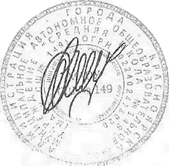 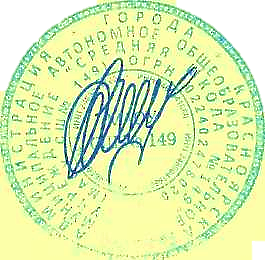 Директор школы   		          А.А. ШмаландКОДФорма по ОКУД01-13по ОКПО47843208Номер документаДата№422.03.2020